ARKUSZ SAMOOCENY NAUCZYCIELA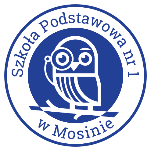 za I semestr roku szkolnego 2022/23

1. Uzyskane formy doskonalenia zawodowego (inne niż w ramach Rad Pedagogicznych), np. webinaria, konferencje i szkolenia stacjonarne.2.Organizacja konkursów według własnego pomysłu:3. Przygotowywanie uczniów do konkursów:4. Realizacja programów i projektów ogólnodostępnych oraz programów własnych zatwierdzonych przez RP:5. Tematyka kół zainteresowań, zajęć wyrównawczych w ramach 40-godzinnego tygodnia pracy (także godzin dyrektorskich):6. Organizacja imprez i uroczystości szkolnych:7. Dzielenie się swoją wiedzą i doświadczeniem (w tym prowadzenie zajęć otwartych) z innymi nauczycielami, studentami itp.8. Organizacja zajęć poza szkołą, np. zajęcia biblioteczne, muzyczne, plastyczne, teatralne, zdrowego żywienia, sportowe i in.9. Organizowane wycieczki i zajęcia turystyczno-krajoznawcze (autokarowe, piesze, rowerowe, online):10. Opracowanie dokumentacji szkolnej (w tym: modyfikacja, ewaluacja i tworzenie nowych dokumentów):11. Opracowanie publikacji, referatów, sprawozdań i przedstawienie ich szerszemu gremium (np. na posiedzeniach RP, zespołach samokształceniowych w prasie, na portalach internetowych):12. Udział w różnorodnych inicjatywach międzyszkolnych, gminnych, wojewódzkich, ogólnopolskich i międzynarodowych:13. Laureaci konkursów, olimpiad szkolnych i innych inicjatyw edukacyjnych:14. Promocja osiągnięć uczniów oraz placówki (np. liczba artykułów na szkolnej stronie internetowej, 
w lokalnej prasie, mediach społecznościowych itp.):15. Współpraca z rodzicami, instytucjami działającymi na rzecz oświaty i innymi:16. Osiągnięcia własne nauczyciela (również pozaszkolne) w zakresie edukacji:17. Wykonywanie innych prac zleconych przez dyrektora szkoły:18. Inna działalność na rzecz szkoły niewymieniona powyżej:19. Działania rozwijające uczniowską samodzielność, kreatywność i innowacyjność (np. nauka kodowania, metody szybkiego zapamiętywania):20. Przykłady stosowania nowoczesnych technologii i rozwijania kompetencji cyfrowych  (zastosowanie konkretnych stron i platform internetowych):

.....................................................................  	.......................................
                (miejscowość i data) 				(podpis)Imię i nazwiskoStopień awansu zawodowegoPrzydział godzin: